Серия N° :S12667S1860                                              Хранение:-20°CАртикул N° :S1860Фильтрация :трижды через поры 0.1 µm Дата валидации :06 / 11 / 2014Размер партии:1 479литровСрок годности :06 / 11 / 2019Происхождение сырья :ПАРАГВАЙСерия N° :S12667S1860                                                                 Хранение:-20°CАртикул N° :S1860Фильтрация :Трижды через поры 0.1 µm Дата валидации :06 / 11 / 2014Размер партии:1 479литровСрок годности :06 / 11 / 2019Происхождение сырья :ПАРАГВАЙJean-Philippe Hamon Quality ServiceDate :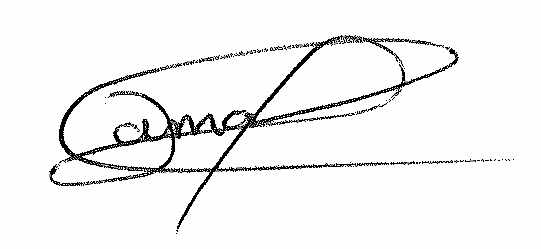 17/06/2015Профиль качестваПрофиль качестваПрофиль качестваПрофиль качестваПрофиль качестваТестыМетодыЕдиницыСпецификацииResultsПроявлениеВ культуреmOsm/kgПрозрачная жидкость с  цветомПрозрачная жидкость с  цветомВ культуреmOsm/kgот соломенного до янтарногоот соломенного до янтарногоБактерии и грибыВ культуреmOsm/kgНе обнаруженоНе обнаруженоМикоплазмаВ культуреmOsm/kgНе обнаруженоНе обнаруженоpHmOsm/kg6.8 - 7.87.17ОсмоляльностьТочка замерзания . EU Ph. 2.2.35mOsm/kg275-345313ЭндотоксинХромокинетический тест. Метод DEU/ml< 0.1< 0.1EU Ph. 2.6.14Гемоглобинmg/100ml< 3022.88Общий белокБиуретовая колориметрияg/l30-4536.7Вирус бычьей диареи - BVD Наблюдения за культурой клеток иg/lНе обнаруженоНе обнаруженоELISA тестg/lВирус ринотрахеита -IBR Наблюдения за культурой клеток иg/lНе обнаруженоНе обнаруженоELISA тестg/lВирус парагриппа -PI3.Наблюдения за культурой клеток иg/lНе обнаруженоНе обнаруженоВирус парагриппа -PI3.ELISA тестg/lНе обнаруженоНе обнаруженоХимические параметрыХимические параметрыХимические параметрыХимические параметрыХимические параметрыТестыМетодыЕдиницыСпецификацииРезультатыАЛТ (SGPT)UV кинетический при 37°CIU/l8Щелочная фосфотазаКинетическая колориметрия при 37°CIU/l376АСТ (SGOT)UV кинетический при 37°CIU/l48БилирубинDPD / кофеиновая колориметрияmg/100ml0.2КальцийКолориметрия по методу Арсеназо (Arsénazo) mg/100ml14.4Гамма GTКинетическая колориметрия при 37°CIU/l7ХолестеролХолестеразная колориметрия по Триндеру (Trinder)mg/100ml34КреатининКинетическая колориметрия по методу Яффе (Jaffé)mg/100ml3.0ХлоридКосвенная потенциометрияmmol/l102ГлюкозаГексокиназный UVmg/100ml63ЖелезоTPTZ кололриметрияµg/100ml173Лактат дегидрогеназаUV кинетический при 37°CIU/l752ФосфорФосфомолибдатная колориметрияmg/100ml9.3КалийКосвенная потенциометрияmmol/l11.2НатрийКосвенная потенциометрияmmol/l136ТриглицеридыГлицерокиназная колориметрия по Триндеру (Trinder)mg/100ml56МочевинаУреазный UVmg/100ml39Мочевая кислотаУриказная колориметрия по Триндеру ( trinder)mg/100ml2.3Белковый электрофорезБелковый электрофорезБелковый электрофорезБелковый электрофорезБелковый электрофорезТестыМетодыЕдиницыСпецификацииРезультатыАльбуминИммунотурбидиметрияg/l16.7Альфа глобулиныИммунотурбидиметрияg/l12.1Бета глобулиныИммунотурбидиметрияg/l7.4 Гамма глобулиныИммунотурбидиметрияg/l0.6